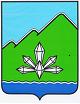 АДМИНИСТРАЦИЯ ДАЛЬНЕГОРСКОГО ГОРОДСКОГО ОКРУГА                 ПРИМОРСКОГО КРАЯПРОЕКТПОСТАНОВЛЕНИЕО внесении изменений в постановление администрацииДальнегорского городского округа от 22.12.2015 № 757-па«Об утверждении требований к отдельным видам 
товаров, работ, услуг (в том числе предельные цены 
товаров, работ, услуг), закупаемым администрацией 
Дальнегорского городского округа и подведомственными 
ей казенными учреждениями»В соответствии со статьёй 19 Федерального закона от 05.04.2013 № 44-ФЗ 
«О контрактной системе в сфере закупок товаров, работ, услуг для обеспечения государственных и муниципальных нужд», пунктами 15, 19 постановления администрации Дальнегорского городского округа от 19.10.2015 № 576-па «Об утверждении Требований к порядку разработки и принятия правовых актов о нормировании в сфере закупок для обеспечения муниципальных нужд, содержанию указанных актов и обеспечению их исполнения», руководствуясь Уставом Дальнегорского городского округа, администрация Дальнегорского городского округаПОСТАНОВЛЯЕТ:Внести в постановление администрации Дальнегорского городского округа от 22.12.2015 № 757-па «Об утверждении требований к отдельным видам товаров, работ, услуг (в том числе предельные цены товаров, работ, услуг), закупаемым администрацией Дальнегорского городского округа и подведомственными ей казенными учреждениями» следующие изменения:Приложение 1 к Требованиям к отдельным видам товаров, работ, услуг (в том числе предельные цены товаров, работ, услуг), закупаемым администрацией Дальнегорского городского округа и подведомственными ей казенными учреждениями, изложить в новой редакции (Приложение № 1);Приложение 2 к Требованиям к отдельным видам товаров, работ, услуг (в том числе предельные цены товаров, работ, услуг), закупаемым администрацией Дальнегорского городского округа и подведомственными ей казенными учреждениями, изложить в новой редакции (Приложение № 2).Разместить настоящее постановление в единой информационной системе в сфере закупок и на официальном интернет - сайте Дальнегорского городского округа.Контроль за исполнением настоящего постановления возложить на первого заместителя главы администрации Дальнегорского городского округа. Настоящее постановление вступает в силу со дня его подписания.Глава Дальнегорскогогородского округа				   				              И.В. Сахута        г. Дальнегорск№